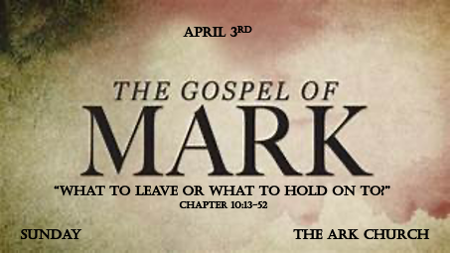 *A Biblical journey will teach you all you need.*Mark 10:13  People were bringing little children to Jesus for him to place his hands on them, but the disciples rebuked them. 14 When Jesus saw this, he was indignant. He said to them, "Let the little children come to me, and do not hinder them, for the kingdom of God belongs to such as these. 15 Truly I tell you, anyone who will not receive the kingdom of God like a little child will never enter it." 16 And he took the children in his arms, placed his hands on them, and blessed them.*Why was Jesus indignant?V:13 The connection between the Kingdom of God and little children was not understood. V:14-16 Greatness is measured, but it is measured differently in the Kingdom of God.Children are dependent on others.Children accept their position in life quicker than adults. *Mark 10:17  As Jesus started on his way, a man ran up to him and fell on his knees before him. "Good teacher," he asked, "what must I do to inherit eternal life?"18 "Why do you call me good?" Jesus answered. “No one is good—except God alone. 19 You know the commandments: 'You shall not murder, you shall not commit adultery, you shall not steal, you shall not give false testimony, you shall not defraud, honor your father and mother.'"20 "Teacher," he declared, "all these I have kept since I was a boy."21 Jesus looked at him and loved him. “One thing you lack," he said. “Go, sell everything you have and give to the poor, and you will have treasure in heaven. Then come, follow me."22 At this the man's face fell. He went away sad, because he had great wealth.23 Jesus looked around and said to his disciples, "How hard it is for the rich to enter the kingdom of God!"24 (KJV) And the disciples were astonished at his words. But Jesus answereth again, and saith unto them, Children, how hard is it for them that trust in riches to enter into the kingdom of God!25 It is easier for a camel to go through the eye of a needle than for someone who is rich to enter the kingdom of God."26 The disciples were even more amazed, and said to each other, "Who then can be saved?"27 Jesus looked at them and said, "With man this is impossible, but not with God; all things are possible with God."28 Then Peter spoke up, "We have left everything to follow you!"29 "Truly I tell you," Jesus replied, "no one who has left home or brothers or sisters or mother or father or children or fields for me and the gospel 30 will fail to receive a hundred times as much in this present age: homes, brothers, sisters, mothers, children, and fields—along with persecutions—and in the age to come eternal life. 31 But many who are first will be last, and the last first."*Holding on to his money might have cost him more than he wanted to pay.V:17 Out of all the people that knelt before Jesus. The rich young ruler went away worse than when he came.V:18-20 When you have a superficial view of the law. When you come to God with your “good works, you will have a superficial view of Holiness, Righteousness, godliness, and usually the Bible too.V:21-22 Matthew’s gospel & Luke’s record don’t record this event; Jesus looked at him and loved him. Is this the inside view of Mark’s life, could it be possible that he is the rich young ruler?*V:23-29 It is difficult for those who are self-sufficient to surrender to God and declare their need for Him. They have trained themselves to not need anyone, sadly even a Savior.  Acts 12:1-19 Mark was from a wealthy family and his family’s house hosted the disciples after Pentecost.*Mark 10:32-34 summary  Specific prophesies. 34 Who will mock him & spit on him, flog him & kill him. Three days later he will rise.35 Then James and John, the sons of Zebedee, came to him. "Teacher," they said, "we want you to do for us whatever we ask."36 "What do you want me to do for you?" he asked.37 They replied, "Let one of us sit at your right and the other at your left in your glory."38 "You don't know what you are asking," Jesus said. “Can you drink the cup I drink or be baptized with the baptism I am baptized with?"39 "We can," they answered. Jesus said to them, "You will drink the cup I drink and be baptized with the baptism I am baptized with, 40 but to sit at my right or left is not for me to grant. These places belong to those for whom they have been prepared."41 When the ten heard about this, they became indignant with James and John. 42 Jesus called them together and said, "You know that those who are regarded as rulers of the Gentiles lord it over them, and their high officials exercise authority over them. 43 Not so with you. Instead, whoever wants to become great among you must be your servant, 44 and whoever wants to be first must be slave of all. 45 For even the Son of Man did not come to be served, but to serve, and to give his life as a ransom for many."*Be careful of what you want, you may want to let it go.V:35-40 Claiming the promise that they did not understand. (Matthew 19:28) They were promised to sit on thrones with Jesus and they would judge the 12 tribes of Israel. Jesus realizes His disciples still don’t understand what’s coming. The right and left are for the thieves that will be on the cross with him.V:41-45 Mark again reveals his key message about Jesus. He came to serve and those that will be great in the Kingdom of God will be servants. *Mark10:46  Then they came to Jericho. As Jesus and his disciples, together with a large crowd, were leaving the city, a blind man, Bartimaeus (which means "son of Timaeus"), was sitting by the roadside begging. 47 When he heard that it was Jesus of Nazareth, he began to shout, "Jesus, Son of David, have mercy on me!"48 Many rebuked him and told him to be quiet, but he shouted all the more, "Son of David, have mercy on me!"49 Jesus stopped and said, "Call him." So they called to the blind man, "Cheer up! On your feet! He's calling you." 50 Throwing his cloak aside, he jumped to his feet and came to Jesus.51 "What do you want me to do for you?" Jesus asked him. The blind man said, "Rabbi, I want to see."52 "Go," said Jesus, "your faith has healed you." Immediately he received his sight and followed Jesus along the road.*Letting go of security. What does this look like?*V:46-48 All he wanted was the Messiah! The 1st blind man that Jesus heals by just speaking the word “Go”. His faith was blessed. What a contrast compared to the Rich Young Ruler.*V:49-52  What did he throw aside? Throwing his cloak aside in a crowd of people when you are blind showed real faith.